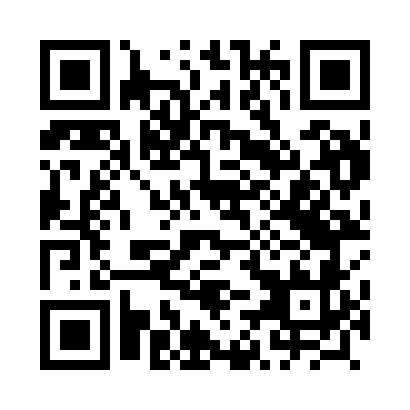 Prayer times for Glomno, PolandWed 1 May 2024 - Fri 31 May 2024High Latitude Method: Angle Based RulePrayer Calculation Method: Muslim World LeagueAsar Calculation Method: HanafiPrayer times provided by https://www.salahtimes.comDateDayFajrSunriseDhuhrAsrMaghribIsha1Wed2:204:5812:345:448:1010:402Thu2:194:5612:345:468:1210:413Fri2:184:5412:345:478:1410:424Sat2:174:5212:345:488:1610:425Sun2:174:5012:345:498:1810:436Mon2:164:4812:345:508:2010:447Tue2:154:4612:335:518:2110:458Wed2:144:4412:335:528:2310:459Thu2:134:4312:335:538:2510:4610Fri2:134:4112:335:548:2710:4711Sat2:124:3912:335:558:2910:4812Sun2:114:3712:335:568:3010:4813Mon2:104:3512:335:578:3210:4914Tue2:104:3412:335:588:3410:5015Wed2:094:3212:335:598:3610:5116Thu2:084:3012:336:008:3710:5117Fri2:084:2912:336:018:3910:5218Sat2:074:2712:336:028:4110:5319Sun2:064:2512:336:038:4210:5320Mon2:064:2412:346:048:4410:5421Tue2:054:2212:346:058:4510:5522Wed2:054:2112:346:068:4710:5623Thu2:044:2012:346:078:4910:5624Fri2:044:1812:346:088:5010:5725Sat2:034:1712:346:098:5210:5826Sun2:034:1612:346:098:5310:5827Mon2:034:1512:346:108:5410:5928Tue2:024:1312:346:118:5611:0029Wed2:024:1212:346:128:5711:0030Thu2:014:1112:356:138:5811:0131Fri2:014:1012:356:139:0011:02